Este trabalho é individual. O aluno, ao entregar, declara ser responsável pela execução do mesmo. Em caso de fraude será atribuída nota ZERO. Não haverá prorrogação do prazo de entrega. O não preenchimento ou preenchimento incorreto dos campos da prancha implicará redução da pontuação.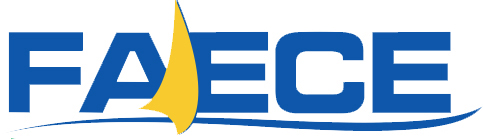 Disciplina:Disciplina:Sala:Prof. Musse JereissatiDisciplina:Disciplina:Sala:NOTA:PRANCHA No.Curso:Curso:Turma:NOTA:Aluno (letra legível):Aluno (letra legível):Assinatura:Assinatura:Data:Nome da Estrutura/Prancha:Nome da Estrutura/Prancha:Nome da Estrutura/Prancha:Nome da Estrutura/Prancha:Nome da Estrutura/Prancha: